AntecedentesTanto en las Conferencias Mundiales de Desarrollo de las Telecomunicaciones de 2014 (CMDT-14 y CMDT-17) como en la Conferencia de Plenipotenciarios de ese año (PP-14) se reconoció que la innovación constituyó uno de los principales objetivos de los miembros de la UIT. La innovación forma parte asimismo de uno de los Objetivos de Desarrollo Sostenible de las Naciones Unidas (ODS), en particular el Objetivo 9, "Construir infraestructuras resilientes, promover la industrialización inclusiva y sostenible y fomentar la innovación".En 2014, durante la CMDT-14, se estableció como objetivo de innovación el reforzar la capacidad de los Estados Miembros de integrar la innovación en las TIC en los programas nacionales de desarrollo y una Iniciativa Regional de Europa (EUR-5). En la CMDT-17, los Miembros de la UIT reforzaron este objetivo de innovación a fin de desarrollar estrategias que promuevan iniciativas de innovación, en particular mediante alianzas públicas, privadas y público-privadas. Asimismo, la CMDT-17 adoptó iniciativas regionales sobre innovación para todas las regiones, en las que se subraya la importancia vigente de la innovación para el desarrollo socioeconómico. En la PP-14 también se destacó la innovación como una de los objetivos internos de la BDT, con el fin de instar a la BDT a reinventar sus productos y servicios para adaptarse al entorno variable de las telecomunicaciones/TIC. Por consiguiente, la innovación en la BDT tiene dimensiones internas y externas.Como la UIT, y el UIT-D en particular, es un organismo de las Naciones Unidas especializado en el campo de las telecomunicaciones/TIC, la BDT se ha mantenido proactiva para proporcionar objetivos, estrategias y acciones concretas en el ecosistema convergente de las TIC. 2	Objetivos y estrategiasDe conformidad con la CMDT-17, los principales objetivos de la innovación en el UIT-D son prestar asistencia en la forma de productos, servicios y herramientas para ayudar a los Miembros de la UIT a fomentar activamente el desarrollo de ecosistemas de innovación dinámicos y a acelerar una transformación digital que promueva el crecimiento sostenible de la economía digital. El producto 3.4 del Plan de Acción de Buenos Aires (BaAP) indica algunas de las expectativas sobre cómo cumplir el objetivo de innovación de la CMDT-17, a saber, mediante:•	productos y servicios relativos a la innovación de telecomunicaciones/TIC, como la compartición de conocimientos y la asistencia, previa petición, para la elaboración de un programa nacional de innovación;•	mecanismos para las asociaciones;•	el desarrollo de estratégicas, políticas y proyectos de innovación en telecomunicaciones/TIC.El plan de acción actualizado sobre la innovación también subraya varias estrategias para obtener el producto esperado, entre las que cabe citar:•	realizar un análisis exhaustivo del ecosistema y divulgar información, realizar estudios y crear capacidad de innovación (mediante foros de innovación regional, entre otros medios);•	instar a todos los actores (incluso emprendedores, pequeñas y medianas empresas) y reforzar los vínculos entre ecosistemas (a escala nacional y mundial);•	incluir la innovación en las TIC en los programas nacionales de desarrollo (en particular, integrando la innovación y el emprendimiento en las políticas de TIC);•	contribuir al desarrollo de iniciativas, nuevas alianzas y proyectos, y ecosistemas de innovación digitales; y•	elaborar mecanismos para dar soporte, ampliar y promover iniciativas sobre ecosistemas de innovación centrados en las TIC.3	Principales actividades y resultadosLa BDT ha realizado diversas actividades esenciales, como la elaboración de manuales, la celebración de talleres de capacitación sobre la innovación a escala nacional y regional, la evaluación de ecosistemas de innovación nacionales, la prestación de asistencia al desarrollo y la facilitación de proyectos de innovación, así como la compartición de conocimientos e información sobre este tema en consulta con los Miembros y las principales partes interesadas. La BDT también ha desarrollado instrumentos para acelerar el programa de innovación interna y realizar iniciativas centradas en importantes temas específicos en colaboración con las partes interesadas. 3.1	Actividades de innovación externas Basándose en los resultados de la CMDT-14 y la CMDT-17, se están ejecutando los programas de innovación para acelerar la transformación digital y fomentar el crecimiento sostenible de la economía digital. Se han llevado a cabo diversas actividades para alcanzar los objetivos.3.1.1	Herramientas de innovaciónEn 2017, la BDT lanzó el manual: Bridging the Digital Innovation Divide: Strengthening ICT Centric Innovation ecosystem.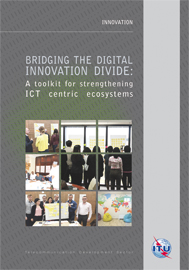 •	El manual ayuda a los países a comprender y adoptar la perspectiva de un marco de innovación digital, que permite el desarrollo de un conjunto de políticas y proyectos que fomentan la innovación nacional.•	El manual también refuerza y empodera a los agentes nacionales para comenzar su viaje hacia la transformación digital a través de la innovación.En 2018, la BDT tiene previsto optimizar este manual y publicarlo en diversos idiomas, en función de los recursos disponibles, con el fin de aumentar y ampliar su difusión e influencia.La BDT también ha creado instrumentos nuevos sobre este particular y está preparando un nuevo manual para acelerar la transformación digital mediante la ejecución de proyectos concretos y un nuevo marco de aceleración destinado a promover el desarrollo sostenible de las economías digitales. Este manual se publicará en el segundo semestre de 2018.3.1.2	Talleres de capacitación sobre innovaciónBasándose en los resultados del primer manual mencionado, la BDT ha elaborado un conjunto de talleres de formación que ayudan a los expertos nacionales y regionales a desarrollar sus competencias en materia de innovación. Se impartieron con éxito los siguientes talleres en 2017:•	Executive Workshop for Europe: Bridging the Digital Innovation Divide, 12-13 de septiembre de 2017, Ljubljana (Eslovenia), en colaboración con el Consejo de Cooperación Regional (RCC) y el Centro Internacional de Fomento de Empresas (ICPE), y representantes de varios países de Europa.•	Multi-stakeholder Global Workshop @ ITU Telecom World '17: Bridging the Digital Innovation Divide, 26-28 de septiembre de 2017, Busán (Corea del Sur). Asistieron al taller participantes de 10 países de múltiples regiones.•	Bridging the Digital Innovation Divide: Accelerating Digital Transformation towards the 4th Industrial Revolution, 11-12 de diciembre de 2017, Gaborone (Botswana). El taller se celebró en colaboración con la Secretaría de SADC y asistieron representantes de varios países de la SADC.Hasta la fecha, la BDT ha formado a más de 40 expertos nacionales y regionales que representan 20 países y ha otorgado certificados a 30 de ellos. La BDT incrementará estas iniciativas en 2018 y ampliará los talleres para incluir contenido adicional que fomente las capacidades nacionales de innovación en las TIC.3.1.3	Evaluación del ecosistema nacional de innovaciónEn 2017, la BDT realizó evaluaciones detalladas de países tales como Rwanda, Kenya y Moldova, y llevó a cabo evaluaciones adicionales en otras regiones. La BDT proseguirá realizando estas evaluaciones de países para los Miembros que lo soliciten.Asimismo, para incrementar la capacidad de realizar evaluaciones del ecosistema, la BDT comenzó a colaborar directamente con expertos nacionales formados y certificados, para ayudarles a realizar sus propias evaluaciones de país. Se han llevado a cabo evaluaciones a cargo de expertos nacionales para Macedonia, Serbia y Bosnia-Herzegovina.Partiendo de estos resultados, la BDT está creado informes sobre el perfil de innovación digital de los países considerados. Estos informes ofrecen un resumen sucinto y un perfil del marco de innovación digital a escala nacional, con datos comparables a escala internacional de las capacidades de innovación en TIC. Este planteamiento permite a la BDT ampliar sus actividades y proporcionar un modelo modular y más sostenible de compromiso para con los miembros.3.1.4	Proyectos de innovación y desarrollo de iniciativasLa BDT obtuvo financiación para proyectos con el fin de colmar las lagunas en capacidad de innovación en los países, mediante manuales sobre acelerar la transformación digital mediante la innovación y facilitar el desarrollo de proyectos financiables para los miembros.Se están investigando algunas de las lagunas de innovación en TIC a nivel de país, identificadas durante la evaluación anterior, para colmarlas mediante proyectos financiables. Se ejecutarán nuevas iniciativas para facilitar y garantizar la financiación de estos proyectos nacionales mediante el compromiso renovado de múltiples partes y múltiples asociaciones con miembros y otras partes interesadas.Se espera que el resultado de estas iniciativas cree un marco ampliable para que la BDT pueda desarrollar las capacidades de innovación necesarias para acelerar la transformación digital. 3.1.5	Intercambio de conocimientos sobre innovaciónLa BDT reforzó los mecanismos para mejorar el intercambio de conocimientos con los miembros sobre innovación. Se espera con ello compartir información en materia de retos y oportunidades, debatir prácticas idóneas y ofrecer una plataforma de hermanamiento, de establecimiento de contactos y de aprendizaje que haga hincapié en iniciativas nacionales en curso y planificadas. Se han llevado a cabo las siguientes actividades, que se examinarán:•	La BDT organizó un evento lateral durante la CMDT-17 sobre Economía Digital: Acelerar la transformación digital, el mes de octubre de 2017 en Buenos Aires.•	De conformidad con el foro de innovación celebrado en 2017, la BDT organizará el 2º foro regional EUR/CEI, del 27-29 de marzo de 2018 en Chisinau (Moldova). Además, se determinará y considerará la posibilidad de organizar otros foros regionales de innovación para ayudar a ejecutar iniciativas regionales.•	La BDT organizará la Vía de innovación de la CMSI con ocasión del Foro de la CMSI el mes de marzo 2018, y analizará oportunidades en otros eventos de la UIT, como Telecom 2018 y la PP-18.A fin de dar servicio a un mayor número de miembros, la BDT tiene previsto preparar un nuevo mecanismo de innovación para el intercambio de conocimientos por medios electrónicos, que podrá mejorar la creación conjunta de productos y servicios y congregar con más frecuencia a la comunidad de expertos nacionales en innovación. 3.2	Actividades de innovación internasLa BDT ha elaborados nuevos instrumentos y marcos para cuestiones de innovación internas, por ejemplo:•	Marco de comunicación de productos y servicios de innovación: Resulta fundamental la comunicación relativa a sus productos y servicios, comprendida la innovación. Está en fase de prueba un nuevo marco de innovación para ayudar a la evaluación sistemática de los procesos existentes y crear una hoja de ruta de resultados específicos con el fin de mejorar este proceso de comunicación interna. El servicio de innovación está experimentando con estas herramientas y ampliará los resultados en función de su aprendizaje concreto. •	Marco de movilización de recursos: La UIT, y en particular la BDT con su mandato específico de desarrollo, destaca la importancia de la movilización de recursos, por lo que es necesario reevaluar los productos y servicios que ayudan a dicha movilización. Se están investigando nuevas herramientas y marcos con el fin de crear iniciativas y estrategias adaptativas y flexibles que ayuden a crear una hoja de ruta experimental destinada a la movilización de recursos para la BDT.El resultado de estos nuevos planteamientos para la innovación interna es mejorar o desarrollar los procesos específicos que permiten la innovación de productos y servicios de la BDT y, a su vez, implicar a más personal de la BDT en esta positiva transformación interna.4	Orientaciones para el futuroLa BDT seguirá fomentando, entre otras, las siguientes actividades de innovación:•	optimización de los manuales existentes y ampliación de los talleres de capacitación regionales a diferentes idiomas;•	aumento de las evaluaciones del perfil de innovación digital realizadas por expertos nacionales;•	aumento de la utilización de comunicaciones electrónicas y promoción de las actividades de innovación;•	ayuda a más Estados Miembros en la creación de capacidades de innovación para acelerar la transformación digital;•	presentación del manual sobre aceleración de la transformación digital; y•	preparación y ejecución de proyectos e iniciativas sobre innovación destinados a la BDT y los miembros.______________Grupo Asesor de Desarrollo de las Telecomunicaciones (GADT)23ª reunión, Ginebra, 9-11 de abril de 2018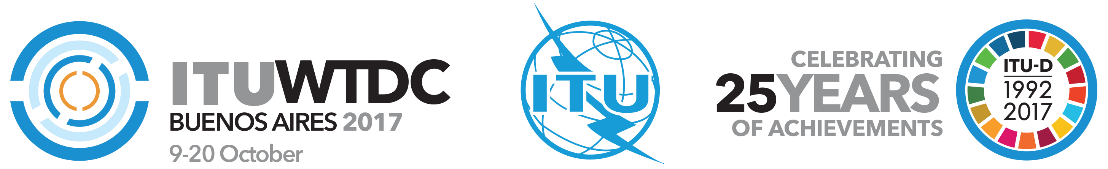 Documento TDAG-18/22-S15 de enero de 2018Original: inglésDirector de la Oficina de Desarrollo de las TelecomunicacionesDirector de la Oficina de Desarrollo de las TelecomunicacionesINNOVACIÓN EN EL UIT-DINNOVACIÓN EN EL UIT-DResumen:En el presente informe se proporciona información actualizada sobre la innovación en el UIT-D, que es uno de los resultados y los objetivos adoptados, respectivamente, por la Conferencia Mundial de Desarrollo de las Telecomunicaciones de 2017 (CMDT-17) y por la PP-14.Habida cuenta de las actividades y la gestión basada en los resultados, este informe también describe los objetivos y estrategias de innovación del UIT-D, las principales actividades realizadas o previstas, y la forma de aplicar la innovación en el UIT-D.Acción solicitada:Se invita al GADT a tomar nota del presente informe y a proporcionar las orientaciones que estime oportunas.Referencias:Declaración de Buenos Aires de la CMDT-17; Resoluciones 17 (Rev. Buenos Aires, 2017), 30 (Rev. Buenos Aires, 2017), 66 (Rev. Buenos Aires, 2017), 71 (Rev. Buenos Aires, 2017), 76 (Rev. Buenos Aires, 2017) y la Resolución 85 (Buenos Aires, 2017) de la CMDT-17; Resolución 200 (Busán, 2014) de la PP-14, y Objetivo global de la UIT 4 de la PP-14.Resumen:En el presente informe se proporciona información actualizada sobre la innovación en el UIT-D, que es uno de los resultados y los objetivos adoptados, respectivamente, por la Conferencia Mundial de Desarrollo de las Telecomunicaciones de 2017 (CMDT-17) y por la PP-14.Habida cuenta de las actividades y la gestión basada en los resultados, este informe también describe los objetivos y estrategias de innovación del UIT-D, las principales actividades realizadas o previstas, y la forma de aplicar la innovación en el UIT-D.Acción solicitada:Se invita al GADT a tomar nota del presente informe y a proporcionar las orientaciones que estime oportunas.Referencias:Declaración de Buenos Aires de la CMDT-17; Resoluciones 17 (Rev. Buenos Aires, 2017), 30 (Rev. Buenos Aires, 2017), 66 (Rev. Buenos Aires, 2017), 71 (Rev. Buenos Aires, 2017), 76 (Rev. Buenos Aires, 2017) y la Resolución 85 (Buenos Aires, 2017) de la CMDT-17; Resolución 200 (Busán, 2014) de la PP-14, y Objetivo global de la UIT 4 de la PP-14.